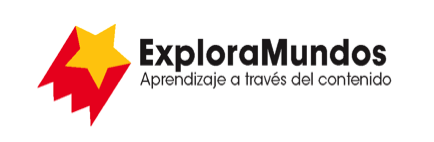 Niveles T, U, V: Investigaciones Las noticias vuelanParte 5: Presenta y comparte
Mira toda la información que reuniste durante tu investigación.¿Cuáles son las ideas más importantes sobre el tema?Escribe las ideas más importantes en una tabla.Cuando termines, asegúrate de guardar este archivo.Comparar los mediosComparar los mediosMedio de noticiasResumen u oraciónRadioTelevisiónInternetMedio impresoFotoperiodismo